TEMPORARY PARKING PERMIT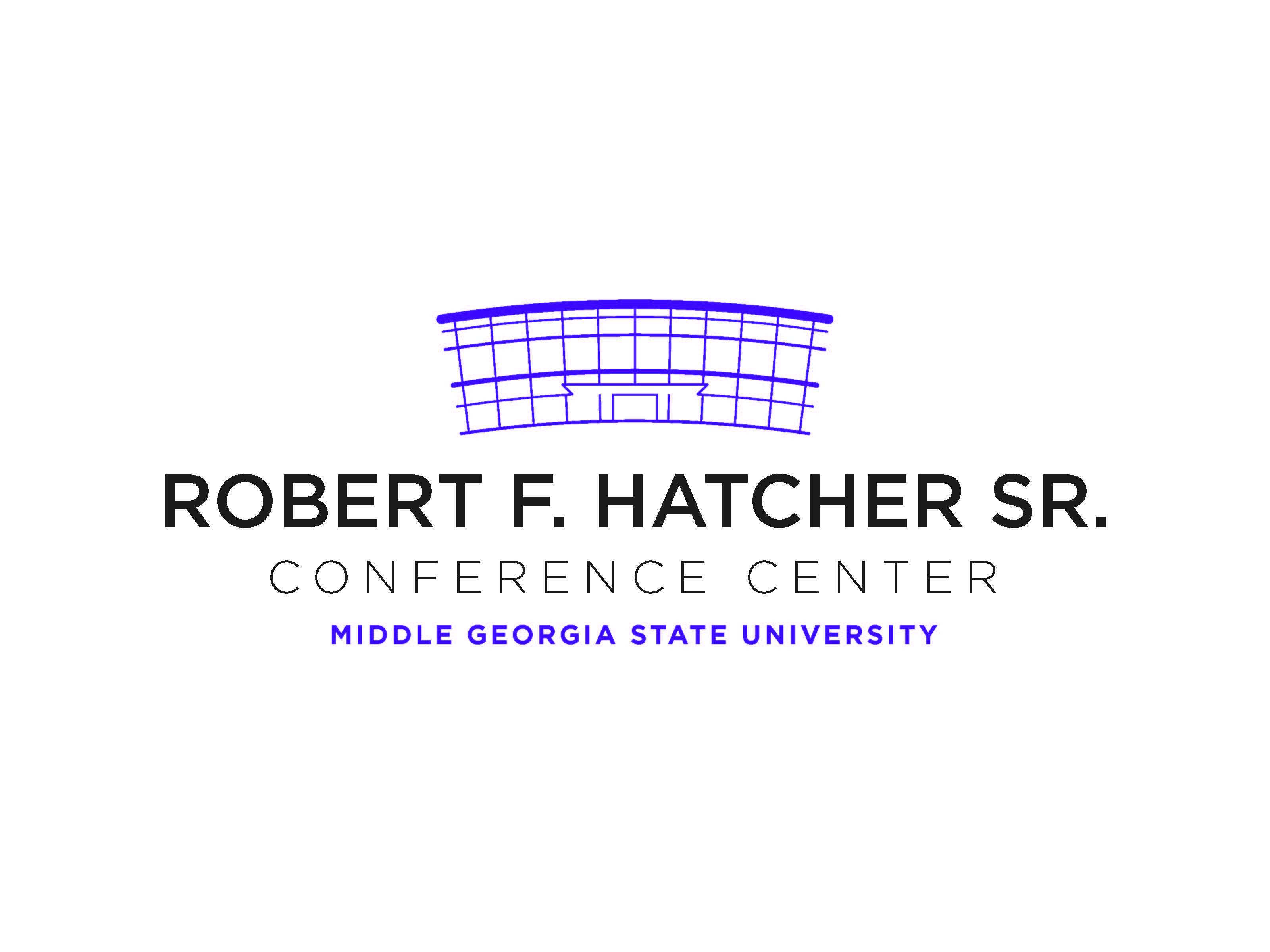 VALID DATE:  October 28, 2022Diversity and Inclusion ConferenceDO NOT PARK IN FACULTY/STAFF PARKING AREASDO NOT BACK INTO PARKING SPACEDISPLAY PERMIT ON DASHBOARD OR REAR WINDOWSmoking is prohibited on campus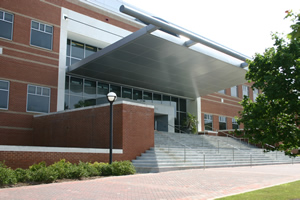 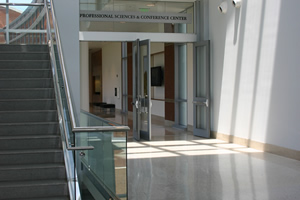 The Conference Center is located on the 2nd floor the Professional Sciences Center near the main entrance to the Jones BuildingEntrance to Hatcher Conference Center from inside the Jones Building